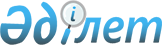 О внесении изменений в некоторые нормативные правовые акты Национальной комиссии Республики Казахстан по ценным бумагам
					
			Утративший силу
			
			
		
					Постановление Национальной комиссии Республики Казахстан по ценным бумагам от 30 сентября 2000 года N 82. Зарегистрировано в Министерстве юстиции Республики Казахстан 10.10.2000 г. N 1254. Утратило силу - постановлением Правления Агентства РК по регулированию и надзору финансового рынка и финансовых организаций от 27 декабря 2004 года N 373 (порядок введения в действие см. п.2 V043400)



      В целях приведения нормативных правовых актов Национальной комиссии Республики Казахстан по ценным бумагам (далее именуемой "Национальная комиссия") в соответствие с Законом Республики Казахстан 
 Z980213_ 
 "О нормативных правовых актах" от 24 марта 1998 года Национальная комиссия постановляет: 






      1. Внести следующие изменения в постановление Национальной комиссии "Об утверждении Временных Правил лицензирования деятельности инвестиционных фондов, лицензирования деятельности по управлению портфелем ценных бумаг и Временной Инструкции о порядке расчета и применения пруденциальных нормативов для организаций, осуществляющих деятельность по управлению портфелем ценных бумаг" от 12 июня 1998 года N 7 
 V980528_ 
 (Сборник нормативных правовых актов по рынку ценных бумаг в Республике Казахстан, т. II, 1998 г., с. 199; "Рынок и право", приложение к ж. "Рынок ценных бумаг Казахстана", 2000 г., N 2(3), с. 12-13): 



      1) заголовок постановления изложить в следующей редакции: 



      "Об утверждении Правил лицензирования деятельности инвестиционных фондов в качестве субъектов инвестиционной деятельности на рынке ценных бумаг, Правил лицензирования деятельности по управлению портфелем ценных бумаг, Инструкции о порядке расчета и применения пруденциальных нормативов для организаций, осуществляющих деятельность по управлению портфелем ценных бумаг"; 



      2) преамбулу постановления дополнить словами "(далее именуемая "Национальная комиссия")"; 



      3) пункт 1 изложить в следующей редакции: 



      "1. Утвердить Правила лицензирования деятельности инвестиционных фондов в качестве субъектов инвестиционной деятельности на рынке ценных бумаг, Правила лицензирования деятельности по управлению портфелем ценных бумаг, Инструкцию о порядке расчета и применения пруденциальных нормативов для организаций, осуществляющих деятельность по управлению портфелем ценных бумаг (прилагаются)."; 



      4) пункт 2 изложить в следующей редакции: 



      "2. Установить, что вышеуказанные Правила и Инструкция вводятся в действие с даты их регистрации Министерством юстиции Республики Казахстан."; 



      5) пункт 4 изложить в следующей редакции: 



      "4. Управлению лицензирования и надзора центрального аппарата Национальной комиссии установить контроль за исполнением вышеуказанных Правил и Инструкции."; 



      6) во Временных Правилах лицензирования деятельности инвестиционных фондов, утвержденных указанным постановлением и зарегистрированных Министерством юстиции Республики Казахстан 29 июня 1998 года за N 529 
 V980529_ 
 (Сборник нормативных правовых актов по рынку ценных бумаг в Республике Казахстан, т. II, 1998 г., с. 200-204; "Рынок и право", приложение к ж. "Рынок ценных бумаг Казахстана", 2000 г., N 2(3), с. 12-13): 



      заголовок производного нормативного правового акта изложить в следующей редакции: 



      "Правила лицензирования деятельности инвестиционных фондов в качестве субъектов инвестиционной деятельности на рынке ценных бумаг"; 



      в преамбуле: 



      после слов "инвестиционных фондов" дополнить словами "в качестве субъектов инвестиционной деятельности на рынке ценных бумаг"; 



      слова "в Республике" заменить словом "Республики"; 



      пункт 1 после слов "инвестиционных фондов" дополнить словами "в качестве субъектов инвестиционной деятельности на рынке ценных бумаг"; 



      7) во Временных Правилах лицензирования деятельности по управлению портфелем ценных бумаг, утвержденных указанным постановлением и зарегистрированных Министерством юстиции Республики Казахстан 29 июня 1998 года за N 528 
 V980528_ 
 (Сборник нормативных правовых актов по рынку ценных бумаг в Республике Казахстан, т. II, 1998 г., с. 142-146; "Рынок и право", приложение к ж. "Рынок ценных бумаг Казахстана", 2000 г., N 2(3), с. 12): 



      в заголовке производного нормативного правового акта слово "Временные" исключить; 



      8) во Временной Инструкции о порядке расчета и применения пруденциальных нормативов для организаций, осуществляющих деятельность по управлению портфелем ценных бумаг, утвержденной указанным Постановлением и зарегистрированной Министерством юстиции Республики Казахстан 29 июня 1998 года за N 530 
 V980530_ 
 (Сборник нормативных правовых актов по рынку ценных бумаг в Республике Казахстан, т. II, 1998 г., с. 147-148): 



      в заголовке производного нормативного правового акта слово "Временная" исключить. 



      2. Установить, что настоящее Постановление вводится в действие с даты его регистрации Министерством юстиции Республики Казахстан. 



      3. Управлению анализа и стратегии - Службе Председателя центрального аппарата Национальной комиссии довести настоящее Постановление (после введения его в действие) до сведения саморегулируемых организаций профессиональных участников рынка ценных бумаг (с возложением на них обязанности довести настоящее Постановление до сведения своих членов) и Объединения юридических лиц "Ассоциация финансистов Казахстана". 



      4. Отделу пенсионной реформы Управления лицензирования и надзора центрального аппарата Национальной комиссии довести настоящее Постановление (после введения его в действие) до сведения организаций, осуществляющих деятельность инвестиционного фонда в качестве субъекта инвестиционной деятельности на рынке ценных бумаг, деятельность по управлению портфелем ценных бумаг, деятельность по инвестиционному управлению пенсионными активами. 



      5. Управлению лицензирования и надзора центрального аппарата Национальной комиссии установить контроль за исполнением настоящего Постановления.


     Председатель Национальной комиссии



     Члены Национальной комиссии

 

					© 2012. РГП на ПХВ «Институт законодательства и правовой информации Республики Казахстан» Министерства юстиции Республики Казахстан
				